20. základní škola Plzeň, Brojova 13,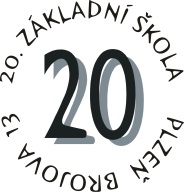 příspěvková organizaceInformace pro strávníkyDnem 1. 6. 2022 se mění ceny stravného z důvodu navyšování nákupních cen potravin a navýšení výdajů za služby (provoz, opravy, energie,..) takto:Ceny obědů V souladu s vyhláškou č. 107/2005 Sb., o školním stravování, ve znění pozdějších předpisů jsou ve školní jídelně při 20. základní škole Plzeň stanoveny: Strávníci:       Do věkových skupin jsou strávníci zařazováni na dobu školního roku, ve kterém dosahují příslušného věku podle věkové kategorie. Zaměstnanci se stravují dle vyhlášky 84/2005 Sb. o závodním stravování v příspěvkových organizacích.Stravné na měsíc červen bude z bankovních účtů inkasováno dne 20. 5. 2022 dle nových cen. Upravte proto výši limitu inkasa tak, aby bylo možné novou platbu provést.V Plzni dne 6. 5. 2022   Jana Králová                                                                                                            Mgr. Pavel Kociánvedoucí školní jídelny                                                                                                     ředitel školy7 - 10 let31,-Kč11 - 14 let33,-Kč15 a více let35,-KčZaměstnanci 20. ZŠ40,-KčCizí strávník 85  ,-Kč